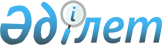 О внесении изменений в постановление акимата от 11 мая 2018 года № 203 "Об установлении квот для частичного возмещения затрат за фактически приобретенные, использованные семена, подлежащие субсидированию на 2018 год"
					
			С истёкшим сроком
			
			
		
					Постановление акимата Костанайской области от 20 июля 2018 года № 335. Зарегистрировано Департаментом юстиции Костанайской области 6 августа 2018 года № 8005. Прекращено действие в связи с истечением срока
      В соответствии со статьей 6-1 Закона Республики Казахстан от 8 февраля 2003 года "О семеноводстве", пунктом 15 Правил субсидирования развития семеноводства, утвержденных приказом Министра сельского хозяйства Республики Казахстан от 12 декабря 2014 года № 4-2/664 (зарегистрирован в Реестре государственной регистрации нормативных правовых актов под № 10190), акимат Костанайской области ПОСТАНОВЛЯЕТ:
      1. Внести в постановление акимата Костанайской области от 11 мая 2018 года № 203 "Об установлении квот для частичного возмещения затрат за фактически приобретенные, использованные семена, подлежащие субсидированию на 2018 год" (зарегистрировано в Реестре государственной регистрации нормативных правовых актов под № 7800, опубликовано 6 июня 2018 года в Эталонном контрольном банке нормативных правовых актов Республики Казахстан) следующие изменения:
      приложения 1, 3 к указанному постановлению изложить в новой редакции согласно приложениям 1, 2 к настоящему постановлению.
      2. Государственному учреждению "Управление сельского хозяйства акимата Костанайской области" в установленном законодательством Республики Казахстан порядке обеспечить:
      1) государственную регистрацию настоящего постановления в территориальном органе юстиции;
      2) в течение десяти календарных дней со дня государственной регистрации настоящего постановления направление его копии в бумажном и электронном виде на казахском и русском языках в Республиканское государственное предприятие на праве хозяйственного ведения "Республиканский центр правовой информации" для официального опубликования и включения в Эталонный контрольный банк нормативных правовых актов Республики Казахстан;
      3) размещение настоящего постановления на интернет-ресурсе акимата Костанайской области после его официального опубликования.
      3. Контроль за исполнением настоящего постановления возложить на курирующего заместителя акима Костанайской области.
      4. Настоящее постановление вводится в действие по истечении десяти календарных дней после дня его первого официального опубликования. Квоты для частичного возмещения затрат элитно-семеноводческих хозяйств за фактически приобретенные оригинальные семена Квоты для частичного возмещения затрат семеноводческих хозяйств и сельскохозяйственных товаропроизводителей за фактически приобретенные элитные семена
      Примечание: научно-обоснованная норма сортообновления и сортосмены не менее 3 %.
					© 2012. РГП на ПХВ «Институт законодательства и правовой информации Республики Казахстан» Министерства юстиции Республики Казахстан
				
      Аким Костанайской области

А. Мухамбетов
Приложение 1
к постановлению акимата
от 20 июля 2018 года
№ 335Приложение 1
к постановлению акимата
от 11 мая 2018 года
№ 203
Всего оригинальных семян, тонн
в том числе по культурам, тонн
в том числе по культурам, тонн
в том числе по культурам, тонн
в том числе по культурам, тонн
в том числе по культурам, тонн
в том числе по культурам, тонн
Всего оригинальных семян, тонн
пшеница
ячмень
овҰс
горох
рапс
лҰн
1003,7
948,7
38
1
0,3
0,2
15,5Приложение 2
к постановлению акимата
от 20 июля 2018 года
№ 335Приложение 3
к постановлению акимата
от 11 мая 2018 года
№ 203
Наименование сельскохозяйственных культур
Объем элитных семян, тонн
Сортообновление и сортосмена, %
Структура посевных площадей, тысяч гектар
пшеница
17415,8
3,8
3487
ячмень
1389,2
3,4
337
овҰс
445
7,1
62,3
просо
6
5,5
5,4
гречиха
26
3,0
12,4
зернобобовые
408
3,0
75,5
подсолнечник
33
4,9
112,7
лҰн
229
3,0
253,5
сафлор
19
3,0
31,2
горчица
7,5
3,0
12,4
однолетние травы
98
3,0
130,4
многолетние травы
11,7
3,0
26,1
картофель
291
4,0
3,68
Всего:
20379,2
3,8
4549,58